CORSO DI FORMAZIONE CORSO ABA TRA I BANCHI DI SCUOLAProgetto “C.T.M.F.F. Centro Territoriale Marsica Famiglie Fragili” finanziato dalla Presidenza del Consiglio dei Ministri Dipartimento per le Politiche della famiglia“CUP J39D19000120001. - ATTO DI CONCESSIONE Protocollo N.0027467/2020 del 09/06/2020Il 2 marzo partirà il corso di formazione rivolto agli insegnanti di classe, di sostegno, educatori, assistenti alla comunicazione delle scuole di Primo Grado e Scuole Primarie, denominato “ABA tra i banchi di scuola”. Esso si propone di far acquisire le competenze pratiche nel campo dell’Analisi del Comportamento necessarie ad applicare, in modo metodologicamente corretto e sotto supervisione, interventi basati sull’Analisi Comportamentale Applicata (ABA) del contesto scolastico. Esso prevede:Ore di docenza: 40 ore Organizzazione didattica: i corsi si articolano in 6 moduli, per un totale di 40 ore totali. Sede del corso: n. 2 moduli saranno svolti in presenza qui ad Avezzano e n. 4 moduli saranno realizzati online Orari di svolgimento: le 2 lezioni in presenza si svolgeranno di Sabato dalle ore 9:00 alle ore 18:00  e le lezioni online (su piattaforma zoom) si svolgeranno dalle ore 17:30 alle ore 19:30. Risultati del percorso: 1. identificare i principi dell’analisi del comportamento; 2. descrivere e utilizzare le principali procedure applicative dell'analisi del comportamento; 3. applicare interventi basati sull’ABA in contesti scolastici; 4. applicare interventi per insegnare nuove abilità e ridurre comportamenti problema nel rispetto dei principi etici nazionali ed internazionali nel contesto scolastico; 5. svolgere una valutazione su comportamenti o aspetti specifici nel contesto scolastico; 5. monitorare i progressi verso gli obiettivi stabiliti per controllare l'efficacia dell'interventoAttestazioni: L’attestato di partecipazione verrà rilasciato a coloro che partecipano per almeno l’80% delle ore di lezione a firma degli organizzatori.Si precisa che il corso è completamente gratuito in quanto rientrante nel progetto CTMFF e sarà tenuto dalla prestigiosa associazione nazionale il “Consorzio degli autonomi enti a marchio Anffas La rosa blu” che opera nel settore formativo in ambito della disabilità dal 2002 su tutto il territorio nazionale.Per prenotazioni cliccate sul link qui di seguito https://docs.google.com/forms/d/e/1FAIpQLSf2tpElptkutBof7qeP-wdrkM5hq-GCd-0eHR5TLxQGbWUF1A/viewformPer informazioni scrivere a anffasaz@virgilio.it. ALLEGATO 1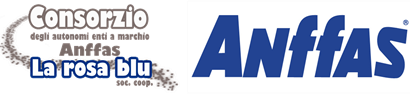 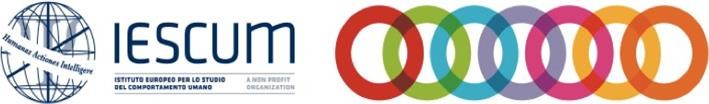 	PROGRAMMA FORMATIVOLezioniDateDocenteModulo 1: Favorire l’inclusioneModulo 1: Favorire l’inclusioneModulo 1: Favorire l’inclusioneDefinizione di Analisi Comportamentale Applicata Promuovere l’inclusione:Facilitare la transizione al contesto scolasticoCreazione di un contesto accoglienteONLINEMartedì 1 marzo2022ore 17:30 - 19:30Melissa ScagnelliModulo 2: Creare un contesto motivanteModulo 2: Creare un contesto motivanteModulo 2: Creare un contesto motivanteCreare la relazione Valutare le preferenzeAmpliare le preferenzePresenzaSabato 5 marzo2022Ore 9:00 - 18:00Daniele RizziIl rinforzo: sue applicazioni nel contesto di classe:la token economyPresenzaSabato 5 marzo2022Ore 9:00 - 18:00Token economy: esempi di applicazioniPresenzaSabato 5 marzo2022Ore 9:00 - 18:00Promuovere l’apprendimento attraversol’insegnamento nelcontesto naturalePresenzaSabato 5 marzo2022Ore 9:00 - 18:00Modulo 3: Promuovere l’apprendimentoModulo 3: Promuovere l’apprendimentoModulo 3: Promuovere l’apprendimentoFavorire un apprendimento senza errori: quali aiuti prompt efadingONLINEMartedì 8 marzo ore 17:30/19:30Arianna RistalloPromuovere le autonomie: il concatenamentoONLINEMercoledì 9 marzo ore 17:30/19:30Arianna RistalloInsegnamento strutturato: come favorire la collaborazioneONLINEMartedì 15 marzo ore 17:30/19:30Arianna RistalloModulo 4: Abilità comunicative e socialiModulo 4: Abilità comunicative e socialiModulo 4: Abilità comunicative e socialiPromuovere le abilità comunicative: insegnare a chiedereoggetti desideratiONLINEMercoledì 16 marzo ore 17:30/19:30Melissa ScagnelliSe il bambino non parla? Interventi sulla comunicazioneONLINEMartedì 22 marzo ore 17:30/19:30Chiara CampoAbilità complesse: la denominazione e la capacità dirispondere a domandeONLINEMercoledì 23 marzo ore 17:30/19:30Arianna RistalloPromuovere le abilità di gioco con i pari. L’uso del modeling edel videomodelingONLINEMartedì 29 marzo ore 17:30/19:30Melissa ScagnelliAbilità sociali complesse:la conversazione, l’interazione con i compagni, la condivisioneONLINEMercoledì 30 marzo ore 17:30/19:30Arianna RistalloModulo 5: Interventi per la riduzione dei comportamenti problemaModulo 5: Interventi per la riduzione dei comportamenti problemaModulo 5: Interventi per la riduzione dei comportamenti problemaLa valutazione del comportamento problema. Primestrategiedi intervento (3 ore)Presenza Sabato 9 Aprile 9:00/18:00Chiara CampoStrategie di intervento sul comportamento problema (3 ore)Presenza Sabato 9 Aprile 9:00/18:00Esempi di casi: laboratorio praticoPresenza Sabato 9 Aprile 9:00/18:00Modulo 6: Stesura della valutazioneModulo 6: Stesura della valutazioneModulo 6: Stesura della valutazioneDalla valutazione individualizzata alla identiFicazione degli obiettiviONLINEMartedì 5 Aprile2022Ore 17:30 /19:30Melissa ScagnelliProgrammazione degli obiettivi educativi e scolastici emonitoraggioONLINEMarcoledì 6 Aprile2022Ore 17:30 /19:30Arianna RistalloLaboratorio: esempi di casiONLINEMartedì 12 Aprile2022Ore 17:30 /19:30Arianna RistalloAbilità complesse: la denominazione e lacapacità di rispondere a domandeONLINEPromuovere le abilità di gioco con i pari. L’uso delmodeling e del videomodelingONLINEAbilità sociali complesse:la conversazione, l’interazione con i compagni, la condivisioneONLINEModulo 5: Interventi per la riduzione dei comportamenti problemaModulo 5: Interventi per la riduzione dei comportamenti problemaModulo 5: Interventi per la riduzione dei comportamenti problemaLa valutazione del comportamento problema. PrimeStrategie di intervento (3 ore)presenzaStrategie di intervento sul comportamento problema (3 ore)presenzaEsempi di casi: laboratorio praticopresenzaModulo 6: Stesura della valutazioneModulo 6: Stesura della valutazioneModulo 6: Stesura della valutazioneDalla valutazione individualizzata alla identiFicazione degliobiettiviOnlineProgrammazione degli obiettivi educativi escolastici e monitoraggioOnlineLaboratorio: esempi di casiOnline